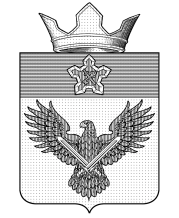 А Д М И Н И С Т Р А Ц И ЯОРЛОВСКОГО СЕЛЬСКОГО ПОСЕЛЕНИЯГОРОДИЩЕНСКОГО МУНИЦИПАЛЬНОГО РАЙОНА
ВОЛГОГРАДСКОЙ ОБЛАСТИул. Советская, 24, с. Орловка, Городищенский район, Волгоградская область, 403014Телефон: (84468) 4-82-17; Телефакс: (84468) 4-82-09;E-mail: mo_orlovka@mail.ru П О С Т А Н О В Л Е Н И ЕОб утверждении плана-графика размещения заказов на поставки товаров, выполнения работ, оказания услуг для нужд заказчикана 2017 год     В соответствии с Федеральным законом № 44-ФЗ от 05.04.2013 «О контрактной системе закупок товаров, работ, услуг для обеспечения государственных и муниципальных нужд», Приказом Минэкономразвития России № 761, Казначейства России № 20н от 27.12.2011 «Об утверждении порядка размещения на официальном сайте планов-графиков размещения заказов на поставки товаров, выполнение работ, оказание услуг для нужд заказчиков и формы планов-графиков размещения заказа на поставки товаров, выполнение работ, оказание услуг для нужд заказчиков», совместным приказом Министерства экономического развития РФ и Федерального казначейства от 31 марта . № 182/7н «Об особенностях размещения в единой информационной системе или до ввода в эксплуатацию указанной системы на официальном сайте Российской Федерации в информационно-телекоммуникационной сети «Интернет» для размещения информации о размещении заказов на поставки товаров, выполнение работ, оказание услуг планов-графиков размещения заказов на 2015-2016 годы» (в редакции от 03.11.2015 г. постановляю: Утвердить прилагаемый план-график размещения заказов на поставки товаров, выполнения работ, оказания услуг для нужд заказчика на 2017 год Контрактному управляющему разместить план-график на официальном сайте РФ в информационно-телекоммуникационной сети «Интернет»  в соответствии с действующим законодательством. Постановление подлежит официальному опубликованию (обнародованию) и вступает в силу со дня его опубликования (обнародования). Контроль за исполнением настоящего постановления возложить на Страхову С.В. Глава Орловского сельского поселения                                                                     Ф.М. ГрачёвПриложение к  постановлению администрации Орловского сельского поселенияот 28.12.16 № 1-1/196План-график размещения заказов на поставку товаров, выполнение работ, оказание услуг
для обеспечения государственных и муниципальных нужд на 2017 год28.12.2016№ 1-1/196ПЛАН-ГРАФИК 
закупок товаров, работ, услуг для обеспечения нужд 
субъекта Российской Федерации и муниципальных нужд 
на 2017 финансовый годПЛАН-ГРАФИК 
закупок товаров, работ, услуг для обеспечения нужд 
субъекта Российской Федерации и муниципальных нужд 
на 2017 финансовый годПЛАН-ГРАФИК 
закупок товаров, работ, услуг для обеспечения нужд 
субъекта Российской Федерации и муниципальных нужд 
на 2017 финансовый годПЛАН-ГРАФИК 
закупок товаров, работ, услуг для обеспечения нужд 
субъекта Российской Федерации и муниципальных нужд 
на 2017 финансовый годКоды Наименование государственного заказчика, федерального государственного бюджетного учреждения, федерального государственного автономного учреждения или государственного унитарного предприятия по ОКПО 05146843Наименование государственного заказчика, федерального государственного бюджетного учреждения, федерального государственного автономного учреждения или государственного унитарного предприятия ИНН 3403020580Наименование государственного заказчика, федерального государственного бюджетного учреждения, федерального государственного автономного учреждения или государственного унитарного предприятия КПП 340301001АДМИНИСТРАЦИЯ ОРЛОВСКОГО СЕЛЬСКОГО ПОСЕЛЕНИЯКПП 340301001Организационно-правовая форма по ОКОПФ 75404Муниципальное казенное учреждение75404Наименование публично-правового образования по ОКТМО 18605429Орловское18605429Место нахождения (адрес), телефон, адрес электронной почты 18605429Российская Федерация, 403014, Волгоградская обл, Орловка с, УЛ СОВЕТСКАЯ, 24, 7-84468-48218, mo_orlovka@mail.ru18605429Наименование федерального государственного бюджетного учреждения, федерального государственного автономного учреждения или федерального государственного унитарного предприятия, осуществляющих закупки в рамках переданных полномочий государственного заказчика АДМИНИСТРАЦИЯ ОРЛОВСКОГО СЕЛЬСКОГО ПОСЕЛЕНИЯМесто нахождения (адрес), телефон, адрес электронной почты по ОКТМО 18605429Российская Федерация, 403014, Волгоградская обл, Орловка с, УЛ СОВЕТСКАЯ, 24, 7-84468-48218, mo_orlovka@mail.ru18605429Вид документа (базовый (0)) изменения Нет размещенных версий Совокупный годовой объем закупок (справочно) тыс. руб. 2264605.37№ п/п Идентификационный код закупки Объект закупки Объект закупки Начальная (максимальная) цена контракта, цена контракта, заключаемого с единственным поставщиком (подрядчиком,исполнителем) (тыс. рублей) Размер аванса (процентов) Планируемые платежи (тыс. рублей) Планируемые платежи (тыс. рублей) Планируемые платежи (тыс. рублей) Планируемые платежи (тыс. рублей) Единица измерения Единица измерения Количество (объем) закупаемых товаров, работ, услуг Количество (объем) закупаемых товаров, работ, услуг Количество (объем) закупаемых товаров, работ, услуг Количество (объем) закупаемых товаров, работ, услуг Количество (объем) закупаемых товаров, работ, услуг Периодичность или количество этапов поставки товаров, выполнения работ, оказания услуг Периодичность или количество этапов поставки товаров, выполнения работ, оказания услуг Размер обеспечения Размер обеспечения Размер обеспечения Планируемый срок начала осуществления закупки (месяц, год) Планируемый срок окончания исполнения контракта (месяц, год) Способ определения поставщика (подрядчика, исполнителя) Преимущества, предоставляемые участникам закупки в соответствии со статьями 28 и 29 Федерального закона "О контрактной системе в сфере закупок товаров, работ, услуг для обеспечения государственных и муниципальных нужд" Проведение закупки у субъектов малого предпринимательства и социально ориентированных некоммерческих организаций Проведение закупки у субъектов малого предпринимательства и социально ориентированных некоммерческих организаций Применение национального режима при осуществлении закупки Дополнительные требования к участникам закупки отдельных видов товаров, работ, услуг Дополнительные требования к участникам закупки отдельных видов товаров, работ, услуг Сведения о проведении обязательного общественного обсуждения закупки Информация о банковском сопровождении контрактов Обоснование внесения изменений Уполномоченный орган (учреждение) Организатор совместного конкурса или аукциона Организатор совместного конкурса или аукциона № п/п Идентификационный код закупки наименование описание Начальная (максимальная) цена контракта, цена контракта, заключаемого с единственным поставщиком (подрядчиком,исполнителем) (тыс. рублей) Размер аванса (процентов) на текущий финансовый год на плановый период на плановый период на последующие годы код по ОКЕИ наименование всего в том числе в том числе в том числе в том числе Периодичность или количество этапов поставки товаров, выполнения работ, оказания услуг Периодичность или количество этапов поставки товаров, выполнения работ, оказания услуг заявки исполнения контракта исполнения контракта Планируемый срок начала осуществления закупки (месяц, год) Планируемый срок окончания исполнения контракта (месяц, год) Способ определения поставщика (подрядчика, исполнителя) Преимущества, предоставляемые участникам закупки в соответствии со статьями 28 и 29 Федерального закона "О контрактной системе в сфере закупок товаров, работ, услуг для обеспечения государственных и муниципальных нужд" Проведение закупки у субъектов малого предпринимательства и социально ориентированных некоммерческих организаций Проведение закупки у субъектов малого предпринимательства и социально ориентированных некоммерческих организаций Применение национального режима при осуществлении закупки Дополнительные требования к участникам закупки отдельных видов товаров, работ, услуг Дополнительные требования к участникам закупки отдельных видов товаров, работ, услуг Сведения о проведении обязательного общественного обсуждения закупки Информация о банковском сопровождении контрактов Обоснование внесения изменений Уполномоченный орган (учреждение) Организатор совместного конкурса или аукциона Организатор совместного конкурса или аукциона № п/п Идентификационный код закупки наименование описание Начальная (максимальная) цена контракта, цена контракта, заключаемого с единственным поставщиком (подрядчиком,исполнителем) (тыс. рублей) Размер аванса (процентов) на текущий финансовый год на 1-ый год на 2-ой год на последующие годы код по ОКЕИ наименование всего на текущий год на плановый период на плановый период последующие годы Периодичность или количество этапов поставки товаров, выполнения работ, оказания услуг Периодичность или количество этапов поставки товаров, выполнения работ, оказания услуг заявки исполнения контракта исполнения контракта Планируемый срок начала осуществления закупки (месяц, год) Планируемый срок окончания исполнения контракта (месяц, год) Способ определения поставщика (подрядчика, исполнителя) Преимущества, предоставляемые участникам закупки в соответствии со статьями 28 и 29 Федерального закона "О контрактной системе в сфере закупок товаров, работ, услуг для обеспечения государственных и муниципальных нужд" Проведение закупки у субъектов малого предпринимательства и социально ориентированных некоммерческих организаций Проведение закупки у субъектов малого предпринимательства и социально ориентированных некоммерческих организаций Применение национального режима при осуществлении закупки Дополнительные требования к участникам закупки отдельных видов товаров, работ, услуг Дополнительные требования к участникам закупки отдельных видов товаров, работ, услуг Сведения о проведении обязательного общественного обсуждения закупки Информация о банковском сопровождении контрактов Обоснование внесения изменений Уполномоченный орган (учреждение) Организатор совместного конкурса или аукциона Организатор совместного конкурса или аукциона № п/п Идентификационный код закупки наименование описание Начальная (максимальная) цена контракта, цена контракта, заключаемого с единственным поставщиком (подрядчиком,исполнителем) (тыс. рублей) Размер аванса (процентов) на текущий финансовый год на 1-ый год на 2-ой год на последующие годы код по ОКЕИ наименование всего на текущий год на 1-ый год на 2-ой год последующие годы Периодичность или количество этапов поставки товаров, выполнения работ, оказания услуг Периодичность или количество этапов поставки товаров, выполнения работ, оказания услуг заявки исполнения контракта исполнения контракта Планируемый срок начала осуществления закупки (месяц, год) Планируемый срок окончания исполнения контракта (месяц, год) Способ определения поставщика (подрядчика, исполнителя) Преимущества, предоставляемые участникам закупки в соответствии со статьями 28 и 29 Федерального закона "О контрактной системе в сфере закупок товаров, работ, услуг для обеспечения государственных и муниципальных нужд" Проведение закупки у субъектов малого предпринимательства и социально ориентированных некоммерческих организаций Проведение закупки у субъектов малого предпринимательства и социально ориентированных некоммерческих организаций Применение национального режима при осуществлении закупки Дополнительные требования к участникам закупки отдельных видов товаров, работ, услуг Дополнительные требования к участникам закупки отдельных видов товаров, работ, услуг Сведения о проведении обязательного общественного обсуждения закупки Информация о банковском сопровождении контрактов Обоснование внесения изменений Уполномоченный орган (учреждение) Организатор совместного конкурса или аукциона Организатор совместного конкурса или аукциона 123456789101112131415161718181920202122232425252627272829303132321173340302058034030100100010013514244Купля-продажа электрической энергииВ соответствии с условиями договора. действующими стандартами и правилами380000.00380000.000.000.000.00245Киловатт-час6500065000000Ежемесячно Ежемесячно 12.201712.2017Закупка у единственного поставщика (подрядчика, исполнителя)2173340302058034030100100020013523244Поставка газаВ соответствии с условиями договора. действующими стандартами и правилами 88184.6688184.660.000.000.00113Кубический метр1400014000000Ежемесячно Ежемесячно 12.201712.2017Закупка у единственного поставщика (подрядчика, исполнителя)3173340302058034030100100030016110244Оказание услуг местной телефонной связиВ соответствии с условиями договора, действующими стандартами и правилами 40000.0040000.000.000.000.00362Месяц1212000Ежемесячно Ежемесячно 12.201712.2017Закупка у единственного поставщика (подрядчика, исполнителя)Товары, работы или услуги на сумму, не превышающую 100 тыс. рублей (в случае заключения контракта в соответствии с пунктом 4 части 1 статьи 93 Федерального закона)Товары, работы или услуги на сумму, не превышающую 100 тыс. рублей (в случае заключения контракта в соответствии с пунктом 4 части 1 статьи 93 Федерального закона)1.236222E6X1.236222E6XXXXXXXXXXXXXXXXXXXXXXXXXXXXXX173340302058034030100100040000000244XX1236222.00X1236222.00XXXXXXXXXXXXXXXXXXXXXXXXXXXXXXИтого предусмотрено на осуществление закупок - всего Итого предусмотрено на осуществление закупок - всего Итого предусмотрено на осуществление закупок - всего Итого предусмотрено на осуществление закупок - всего 1744406.66X1744406.660.000.000.00XXXXXXXXXXXXXXXXXXXXXXXXXXXв том числе: закупок путем проведения запроса котировок в том числе: закупок путем проведения запроса котировок в том числе: закупок путем проведения запроса котировок в том числе: закупок путем проведения запроса котировок X0.000.000.000.00XXXXXXXXXXXXXXXXXXXXXXXXXXXзакупок, которые планируется осуществить у субъектов малого предпринимательства и социально ориентированных некоммерческих организаций закупок, которые планируется осуществить у субъектов малого предпринимательства и социально ориентированных некоммерческих организаций закупок, которые планируется осуществить у субъектов малого предпринимательства и социально ориентированных некоммерческих организаций закупок, которые планируется осуществить у субъектов малого предпринимательства и социально ориентированных некоммерческих организаций X0.000.000.000.00XXXXXXXXXXXXXXXXXXXXXXXXXXXГрачев Федор Михайлович, Глава Орловского сельского поселения Грачев Федор Михайлович, Глава Орловского сельского поселения Грачев Федор Михайлович, Глава Орловского сельского поселения Грачев Федор Михайлович, Глава Орловского сельского поселения Грачев Федор Михайлович, Глава Орловского сельского поселения Грачев Федор Михайлович, Глава Орловского сельского поселения Грачев Федор Михайлович, Глава Орловского сельского поселения Грачев Федор Михайлович, Глава Орловского сельского поселения Грачев Федор Михайлович, Глава Орловского сельского поселения Грачев Федор Михайлович, Глава Орловского сельского поселения Грачев Федор Михайлович, Глава Орловского сельского поселения Грачев Федор Михайлович, Глава Орловского сельского поселения Грачев Федор Михайлович, Глава Орловского сельского поселения Грачев Федор Михайлович, Глава Орловского сельского поселения Грачев Федор Михайлович, Глава Орловского сельского поселения Грачев Федор Михайлович, Глава Орловского сельского поселения Грачев Федор Михайлович, Глава Орловского сельского поселения Грачев Федор Михайлович, Глава Орловского сельского поселения 28.12.201628.12.201628.12.201628.12.201628.12.201628.12.2016(ф.и.о., должность руководителя (уполномоченного должностного лица) заказчика) (ф.и.о., должность руководителя (уполномоченного должностного лица) заказчика) (ф.и.о., должность руководителя (уполномоченного должностного лица) заказчика) (ф.и.о., должность руководителя (уполномоченного должностного лица) заказчика) (ф.и.о., должность руководителя (уполномоченного должностного лица) заказчика) (ф.и.о., должность руководителя (уполномоченного должностного лица) заказчика) (ф.и.о., должность руководителя (уполномоченного должностного лица) заказчика) (ф.и.о., должность руководителя (уполномоченного должностного лица) заказчика) (ф.и.о., должность руководителя (уполномоченного должностного лица) заказчика) (ф.и.о., должность руководителя (уполномоченного должностного лица) заказчика) (ф.и.о., должность руководителя (уполномоченного должностного лица) заказчика) (ф.и.о., должность руководителя (уполномоченного должностного лица) заказчика) (ф.и.о., должность руководителя (уполномоченного должностного лица) заказчика) (ф.и.о., должность руководителя (уполномоченного должностного лица) заказчика) (ф.и.о., должность руководителя (уполномоченного должностного лица) заказчика) (ф.и.о., должность руководителя (уполномоченного должностного лица) заказчика) (ф.и.о., должность руководителя (уполномоченного должностного лица) заказчика) (ф.и.о., должность руководителя (уполномоченного должностного лица) заказчика) (подпись) (подпись) (подпись) (подпись) (подпись) (подпись) (дата утверждения) (дата утверждения) (дата утверждения) (дата утверждения) (дата утверждения) (дата утверждения) Страхова Светлана ВладимировнаСтрахова Светлана ВладимировнаСтрахова Светлана ВладимировнаСтрахова Светлана ВладимировнаСтрахова Светлана ВладимировнаСтрахова Светлана ВладимировнаСтрахова Светлана ВладимировнаСтрахова Светлана ВладимировнаСтрахова Светлана ВладимировнаСтрахова Светлана ВладимировнаСтрахова Светлана ВладимировнаСтрахова Светлана ВладимировнаСтрахова Светлана ВладимировнаСтрахова Светлана ВладимировнаСтрахова Светлана ВладимировнаСтрахова Светлана ВладимировнаСтрахова Светлана ВладимировнаСтрахова Светлана ВладимировнаМ.П. М.П. М.П. М.П. М.П. М.П. М.П. (ф.и.о. ответственного исполнителя) (ф.и.о. ответственного исполнителя) (ф.и.о. ответственного исполнителя) (ф.и.о. ответственного исполнителя) (ф.и.о. ответственного исполнителя) (ф.и.о. ответственного исполнителя) (ф.и.о. ответственного исполнителя) (ф.и.о. ответственного исполнителя) (ф.и.о. ответственного исполнителя) (ф.и.о. ответственного исполнителя) (ф.и.о. ответственного исполнителя) (ф.и.о. ответственного исполнителя) (ф.и.о. ответственного исполнителя) (ф.и.о. ответственного исполнителя) (ф.и.о. ответственного исполнителя) (ф.и.о. ответственного исполнителя) (ф.и.о. ответственного исполнителя) (ф.и.о. ответственного исполнителя) (подпись) (подпись) (подпись) (подпись) (подпись) (подпись) ФОРМА 
обоснования закупок товаров, работ и услуг для обеспечения государственных и муниципальных нужд 
при формировании и утверждении плана-графика закупок ФОРМА 
обоснования закупок товаров, работ и услуг для обеспечения государственных и муниципальных нужд 
при формировании и утверждении плана-графика закупок ФОРМА 
обоснования закупок товаров, работ и услуг для обеспечения государственных и муниципальных нужд 
при формировании и утверждении плана-графика закупок ФОРМА 
обоснования закупок товаров, работ и услуг для обеспечения государственных и муниципальных нужд 
при формировании и утверждении плана-графика закупок ФОРМА 
обоснования закупок товаров, работ и услуг для обеспечения государственных и муниципальных нужд 
при формировании и утверждении плана-графика закупок ФОРМА 
обоснования закупок товаров, работ и услуг для обеспечения государственных и муниципальных нужд 
при формировании и утверждении плана-графика закупок ФОРМА 
обоснования закупок товаров, работ и услуг для обеспечения государственных и муниципальных нужд 
при формировании и утверждении плана-графика закупок ФОРМА 
обоснования закупок товаров, работ и услуг для обеспечения государственных и муниципальных нужд 
при формировании и утверждении плана-графика закупок ФОРМА 
обоснования закупок товаров, работ и услуг для обеспечения государственных и муниципальных нужд 
при формировании и утверждении плана-графика закупок ФОРМА 
обоснования закупок товаров, работ и услуг для обеспечения государственных и муниципальных нужд 
при формировании и утверждении плана-графика закупок ФОРМА 
обоснования закупок товаров, работ и услуг для обеспечения государственных и муниципальных нужд 
при формировании и утверждении плана-графика закупок Вид документа (базовый (0)) Вид документа (базовый (0)) Вид документа (базовый (0)) Вид документа (базовый (0)) Вид документа (базовый (0)) Вид документа (базовый (0)) изменения изменения Нет размещенных версий Нет размещенных версий Совокупный годовой объем закупок (справочно) 2264605.37 тыс. рублей Совокупный годовой объем закупок (справочно) 2264605.37 тыс. рублей Совокупный годовой объем закупок (справочно) 2264605.37 тыс. рублей Совокупный годовой объем закупок (справочно) 2264605.37 тыс. рублей Совокупный годовой объем закупок (справочно) 2264605.37 тыс. рублей Совокупный годовой объем закупок (справочно) 2264605.37 тыс. рублей № п/п Идентификационный код закупки Наименование объекта закупки Начальная (максимальная) цена контракта, контракта заключаемого с единственным поставщиком (подрядчиком, исполнителем) Наименование метода определения и обоснования начальной (максимальной) цены контракта, цены контракта, заключаемого с единственным поставщиком (подрядчиком, исполнителем) Обоснование невозможности применения для определения и обоснования начальной (максимальной) цены контракта, цены контракта, заключаемого с единственным поставщиком (подрядчиком, исполнителем), методов, указанных в части 1 статьи 22 Федерального закона "О контрактной системе в сфере закупок товаров, работ, услуг для обеспечения государственных и муниципальных нужд" (далее - Федеральный закон), а также обоснование метода определения и обоснования начальной (максимальной) цены контракта, цены контракта, заключаемого с единственным поставщиком (подрядчиком, исполнителем), не предусмотренного частью 1 статьи 22 Федерального закона Обоснование начальной (максимальной) цены контракта, цены контракта, заключаемого с единственным поставщиком (подрядчиком, исполнителем) в порядке, установленном статьей 22 Федерального закона Способ определения поставщика (подрядчика, исполнителя) Обоснование выбранного способа определения поставщика (подрядчика, исполнителя) Обоснование выбранного способа определения поставщика (подрядчика, исполнителя) Обоснование дополнительных требований к участникам закупки (при наличии таких требований) 1234567899101173340302058034030100100010013514244Купля-продажа электрической энергии380000.00Тарифный метод В соответствии с тарифами установленными Комитетом тарифного регулирования Администрации Волгоградской областиЗакупка у единственного поставщика (подрядчика, исполнителя)Закупка осуществляется в соответствии с пунктом 29 части 1 статьи 93 Федерального закона № 44-ФЗ от 5 апреля 2013 года «О контрактной системе в сфере закупок товаров, работ, услуг для обеспечения государственных и муниципальных нужд»Закупка осуществляется в соответствии с пунктом 29 части 1 статьи 93 Федерального закона № 44-ФЗ от 5 апреля 2013 года «О контрактной системе в сфере закупок товаров, работ, услуг для обеспечения государственных и муниципальных нужд»2173340302058034030100100020013523244Поставка газа88184.66Тарифный метод В соответствии с тарифами, установленными комитетом тарифного регулирования Администрации Волгоградской областиЗакупка у единственного поставщика (подрядчика, исполнителя)В соответствии с пунктом 8 части 1 статьи 93 Федерального закона № 44-ФЗ от 5 апреля 2013 года «О контрактной системе в сфере закупок товаров, работ, услуг для обеспечения государственных и муниципальных нужд»В соответствии с пунктом 8 части 1 статьи 93 Федерального закона № 44-ФЗ от 5 апреля 2013 года «О контрактной системе в сфере закупок товаров, работ, услуг для обеспечения государственных и муниципальных нужд»3173340302058034030100100030016110244Оказание услуг местной телефонной связи40000.00Тарифный метод В соответствии с тарифами установленными ПАО "Ростелеком"Закупка у единственного поставщика (подрядчика, исполнителя)В соответствии с пунктом 1 части 1 статьи 93 Федерального закона № 44-ФЗ от 5 апреля 2013 года «О контрактной системе в сфере закупок товаров, работ, услуг для обеспечения государственных и муниципальных нужд»В соответствии с пунктом 1 части 1 статьи 93 Федерального закона № 44-ФЗ от 5 апреля 2013 года «О контрактной системе в сфере закупок товаров, работ, услуг для обеспечения государственных и муниципальных нужд»4173340302058034030100100040000000244Товары, работы или услуги на сумму, не превышающую 100 тыс. рублей (в случае заключения контракта в соответствии с пунктом 4 части 1 статьи 93 Федерального закона)1236222.00Метод сопоставимых рыночных цен (анализа рынка) В соответствии с рыночными ценами 